Wo bleibt das Salz im WasserAlter: Vorschulkinder (5 bis 6 Jahre) mit 2 KinderZiele: Genaues Beobachten	Geschmacksinn wird gefördertRücksicht auf andere nehmenFeuer ist eine GefahrMaterial: 1 Kanne mit Wasser	    2Trinkgläser	    2 Esslöffel	    Kochsalz	    2 Kerzen	    Streichholz / FeuerzeugAufbau: Fülle ein Glas halbvoll mit Wasser und probiere wie es schmeckt.Nimm das Salz und mach es auf den Löffel, probiere ein paar Körnchen Salz. Danach gibst Du das Salz in das Wasser und rührst solange bist Du keine Salzkörnchen und Luftbläschen mehr siehst.Zündet die Kerze an. Dann machst Du ein wenig Salzwasser auf den Löffel und hältst es vorsichtig über die Kerze. Vorsicht der Löffel wird sehr heiß, daher nur am hinteren Teil den Löffel festhalten!!!Wenn das Wasser auf dem Löffel verdunstet ist und ein weißer Rand auf dem Löffel zu sehen, dann den warmen Löffel abkühlen lassen. Nachdem der Löffel kühl ist, könnt ihr mit dem Finger das weiße vom Löffel probieren.Was passiert: Nachdem das Salz im Wasser aufgelöst ist, können wir es nicht mehr sehen. Wenn man es probiert, dann schmeckt man das Salz im Wasser. Die Kerzenflamme lässt das Wasser erhitzen und verdunsten. Zurück bleibt ein weißer Rand der salzig schmeckt. Erklärung: Das Salz ist im Wasser nicht verschwunden, sondern in viele winzige Teilchen aufgelöst, die wir mit unseren Augen nicht mehr sehen können. Wir können das Salz nur schmecken. Die Kerzenflamme lässt das Wasser kochen und verdampfen. Das Salz bleibt als Kruste auf dem Löffel. Was sich im Wasser aufgelöst hat, ist nicht verschwunden. Es ist noch vorhanden auch wenn man es nicht sieht.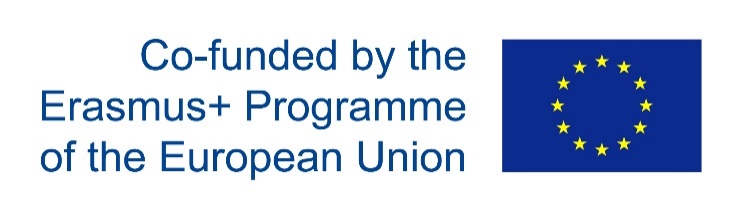 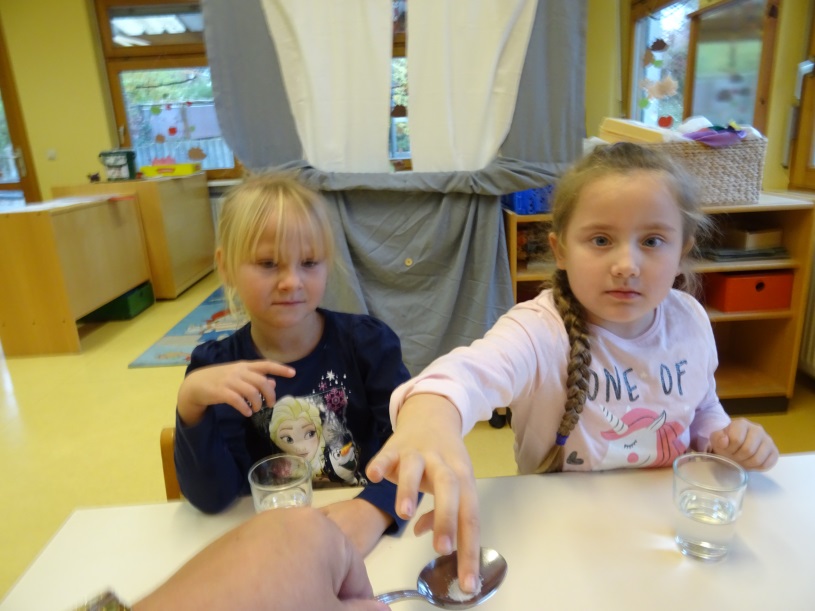 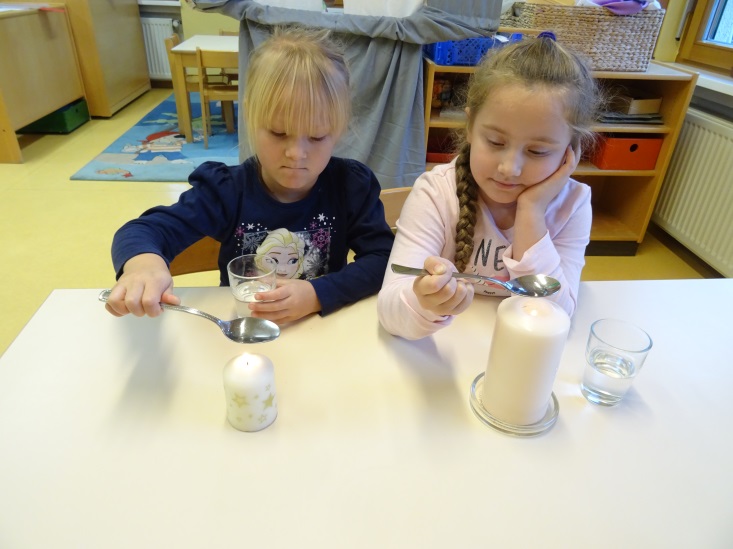 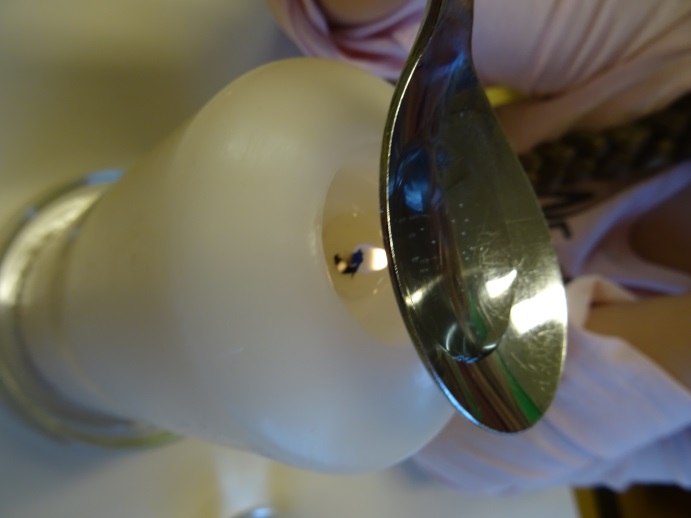 